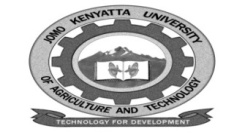 W1-2-60-1-6JOMO KENYATTA UNIVERSITY OF AGRICULTURE AND TECHNOLOGYUNIVERSITY EXAMINATIONS 2015/2016YEAR I SEMESTER I EXAMINATION FOR THE DEGREE OF BACHELOR OF INFORMATION TECHNOLOGYBIT 2104:  INTRODUCTIN TO PROGRAMMING AND ALGORITHMSDATE:DECEMBER 2015                                                                              TIME: 2 HOURSINSRUCTIONS:  Answer question one (compulsory) and any other two questions.QUESTION  ONE  a.	Describe the following programming stepsi.	Debbug the programii.	Repeat the whole units the program is finished.				(4 marks)b	Explain the following characteristics of java language that make a suitable programming 	choice.	i.	Dynamicii.	Object orientediii.	Secureiv.	Simplev.	Architectural neural.								(10 marks)c.	Describe the following building blocks  of program.i.	Variable.ii.	State four rules in naming variables. 						(4 marks)d.	i.	With  the help of a diagram, describe a java byte code.		(5 marks)	ii.	Explain the following object oriented programming terms.	software engineering	modules	information hiding.								(5 marks)QUESTION TWOa.	With the help of an expression statement, discuss the following control  structures i.	Blocksii.	While loopsiii.	The basic if statement.							(10 marks)b.	Using examples describe the following operators.	i.	Unary positive operator.	ii.	Pre descrement opetor.	iii.	Remainder operator.							(10 marks)QUESTION THREEa.	Describe the following bit operations use an example to describe “reversing” a bit 	operation.b.	Describe  bitwise conjunction c.	perform the following bit additions	i.	Bit 0 0		Bit+ 1 		Bito and bit 1	ii.	Bit 0	1		Bit 1	0	iii.	Bit 0		Bit 1		Bit 0 and Bit 1 –QUESTION FOURa.	Describe an array in programming .						(2 marks)b.	Describe two steps in using arrays 						(4 marks)c.	Explain four advantages of using arrays.					(4 marks)d.	Distinguish between a single dimension array and multi dimensional array.(6 marks)QUESTION FIVEa.	With the aid of a diagram in java, explain the followingi.	A classii.	Methodiii.	Field.										(9 marks)b.	With the help of a diagram describe a bare bone class with no fields no method.											(5 marks)c.	Explain the three benefits of programming.					( 6 marks)